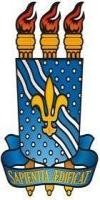 UNIVERSIDADE FEDERAL DA PARAÍBA CENTRO DE CIÊNCIAS HUMANAS SOCIAIS E AGRÁRIASCAMPUS III – BANANEIRAS – PBANEXO I REQUISIÇÃO DE TRANSPORTERT no:  	*Todos os campos são de preenchimento obrigatórioAtenção!A solicitação deverá ser enviada à Diretoria do CCHSA/UFPB, juntamente com comprovantes, quando for o caso, no prazo mínimo de 10 (dias) dias antes da realização da viagem solicitada.Deve-se encaminhar ao “Setor de Transporte”, com até 48 horas de antecedência, lista contendo nome e identificação de todos os passageiros (Nome completo, RG, órgão expeditor, CPF e matrícula; (a ausência deste documento implicará no cancelamento da viagem).As viagens técnicas devem ser solicitados via Coordenação/Colegiado de Curso.Nenhuma solicitação verbal será atendida.Data da Solicitação: __________________                  Data do recebimento:  	Solicitante	Chefe ImediatoObservação:  	********************************************************************* Espaço reservado ao Setor de TransportesVeículo:		Placa:		 Motorista:  				Em,	de	de   	João Evangelista de AlmeidaChefe do Setor de TransportesAtenção!Esta requisição deverá, obrigatoriamente, estar acompanhada do formulário de Justificativa, e dos devidos comprovantes, quando for o caso.Sr. Usuário, favor preencher o quadro abaixo:Data da chegada:	/	/		Horário:		 Leitura do Hodômetro do veículo:  				Assinatura do UsuárioUnidade requisitante:Unidade requisitante:DADOS DO SOLICITANTE:DADOS DO SOLICITANTE:DADOS DO SOLICITANTE:DADOS DO SOLICITANTE:Nome completo:Cargo/Função:CPF:RG:SIAPE:Endereço residencial:Telefone:E-mail:Categoria de Solicitante:Categoria de Solicitante:Categoria de Solicitante:Categoria de Solicitante:( ) Servidor Docente( ) Servidor Técnico-Administrativo( ) Aluno de Graduação( ) Aluno de Graduação( ) Aluno de Graduação( ) Aluno de Pós-GraduaçãoATIVIDADES A SEREM DESENVOLVIDAS:ATIVIDADES A SEREM DESENVOLVIDAS:ATIVIDADES A SEREM DESENVOLVIDAS:ATIVIDADES A SEREM DESENVOLVIDAS:( ) atividade administrativa( ) aula prática( ) aula prática( ) atividade de pesquisa/extensão relacionada a curso de graduação( ) atividade de pesquisa/extensão relacionada a curso de graduação( ) atividade de pesquisa/extensão relacionada a curso de graduação( ) atividade de pesquisa/extensão relacionada a curso de graduação( ) atividade de ensino/pesquisa/extensão relacionada a curso de pós-graduação( ) atividade de ensino/pesquisa/extensão relacionada a curso de pós-graduação( ) atividade de ensino/pesquisa/extensão relacionada a curso de pós-graduação( ) atividade de ensino/pesquisa/extensão relacionada a curso de pós-graduação( ) atividade representativa na UFPB( ) atividade representativa na UFPB( ) atividade representativa na UFPB( ) atividade representativa na UFPB(  ) atividade representativa em Conselhos de Classe e outros, externos à UFPB(  ) atividade representativa em Conselhos de Classe e outros, externos à UFPB(  ) atividade representativa em Conselhos de Classe e outros, externos à UFPB(  ) atividade representativa em Conselhos de Classe e outros, externos à UFPBEspecificar detalhadamente a atividade a ser realizada: Especificar detalhadamente a atividade a ser realizada: Especificar detalhadamente a atividade a ser realizada: Especificar detalhadamente a atividade a ser realizada: Local de destino: Local de destino: Local de destino: Local de destino: Pagamento de despesas:( ) CCHSA/CAVN( ) projetos específicos (pesquisa/extensão, UAB, Pós-graduação, etc) Código de registro do projeto:  	Pagamento de despesas:( ) CCHSA/CAVN( ) projetos específicos (pesquisa/extensão, UAB, Pós-graduação, etc) Código de registro do projeto:  	Pagamento de despesas:( ) CCHSA/CAVN( ) projetos específicos (pesquisa/extensão, UAB, Pós-graduação, etc) Código de registro do projeto:  	Pagamento de despesas:( ) CCHSA/CAVN( ) projetos específicos (pesquisa/extensão, UAB, Pós-graduação, etc) Código de registro do projeto:  	Local e período do evento: Local e período do evento: Local e período do evento: Local e período do evento: JUSTIFICATIVA (viagem em final de semana ou feriado):JUSTIFICATIVA (viagem em final de semana ou feriado):JUSTIFICATIVA (viagem em final de semana ou feriado):JUSTIFICATIVA (viagem em final de semana ou feriado):